 Eastern WV CTC & West Virginia University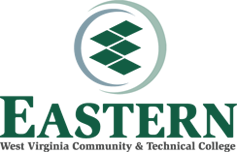 Potomac State College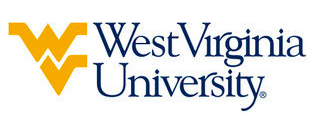 Associate of Applied Science (Business Management) leading to Bachelor of Applied Science in Business Management (WVU PSC-BAS) Suggested Plan of StudyAs part of this agreement, CIS 105 is being utilized as a substitute for CS 101.Students transferring to West Virginia University with an Associate of Arts or Associate of Science degree will have satisfied the General Education Foundation requirements at WVU. As this pathway incorporates an Associate of Applied Science Degree, completion of any unmet GEF requirements are listed in the final years at Potomac State College. Students who have questions regarding this articulation agreement or the transferability of coursework may contact the WVU Office of the University Registrar. All other questions should be directed to the WVU Office of Admissions.      The above transfer articulation of credit between West Virginia University and WV Eastern CTC, is approved by the Dean, or the Dean’s designee, and effective the date of the signature.  ____________________________________      	     ____________________________________          	_______________	       Print Name	 		           Signature		  	        DateGregory Ochoa Ph.D. Dean for WVU’s Potomac State CollegeEastern WV CTCHoursWVU EquivalentsHoursHoursYear One, 1st SemesterYear One, 1st SemesterYear One, 1st SemesterYear One, 1st SemesterYear One, 1st SemesterACC 1203ACCT 1TC33BUS 1013BCOR 19933CIS 1143CS 1TC33ENL 1013ENGL 10133Social Science Elective3Social Science Elective33TOTAL151515Year One, 2nd SemesterYear One, 2nd SemesterYear One, 2nd SemesterYear One, 2nd SemesterYear One, 2nd SemesterACC 1213ACCT 20133ENL 1023ENGL 10233MGT 2503BUSA 32033MTH 1353MATH 12433BUS 2033BCOR 29933TOTAL151515Year Two, 1st SemesterYear Two, 1st SemesterYear Two, 1st SemesterYear Two, 1st SemesterYear Two, 1st SemesterECN 2013ECON 20233MKT 2603BUSA 33033SSC 1473SOWK 14733ACC 2403ACCT 20233Science Elective3Science Elective33TOTAL151515Year Two, 2nd SemesterYear Two, 2nd SemesterYear Two, 2nd SemesterYear Two, 2nd SemesterYear Two, 2nd SemesterBUS 2063BUSA 31033ECN 2023ECON 20133BUS 276 or BUS 2783BUSA 2TC33Business Elective3Business Elective33MTH 2253STAT 21133TOTAL151515WEST VIRGINIA UNIVERSITYWEST VIRGINIA UNIVERSITYWEST VIRGINIA UNIVERSITYWEST VIRGINIA UNIVERSITYYear Three, 1st SemesterYear Three, 1st SemesterYear Three, 2nd SemesterYear Three, 2nd SemesterUpper Level Elective3Upper Level Elective3BTEC 1203BTEC 3703BUSA 3403BTEC 1133GEF 53GEF 63Elective3TOTAL15TOTAL15Year Four, 1st SemesterYear Four, 1st SemesterYear Four, 2nd SemesterYear Four, 2nd SemesterBTEC 3503BTEC 3803BTEC 3603BTEC 4853Upper Level Elective3Upper Level Elective3Elective2-3Elective6GEF 2A or GEF 2B3-4TOTAL15TOTAL15